                      Later Life Choices Glenrothes                          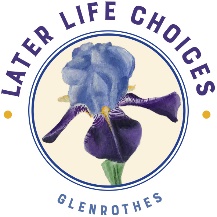 Annual General MeetingWednesday 23 November 2022 at 4.00pmheld at Glenrothes Training Room, Fife Voluntary Action,Saltire Centre, Caledonia House, Pentland Park, GlenrothesA G E N D A Welcome from the Chair  Apologies Minutes of 24th Annual General Meeting of 16th February 2022 Matters arisingPresentation & adoption of accounts for 2021/2022Retirement/election/re-election of Directors:AGM approval sought for the following:that Rick Kiralfy be re-elected as Chairthat Sharon King be re-elected as Treasurerthat Alexandra (Sandra) Moffat be elected as a DirectorReport by Service ManagerStatements of appreciation from ClientsQuestions from the floorVote of thanks and close